Signal Phrase Practice – Give it a try!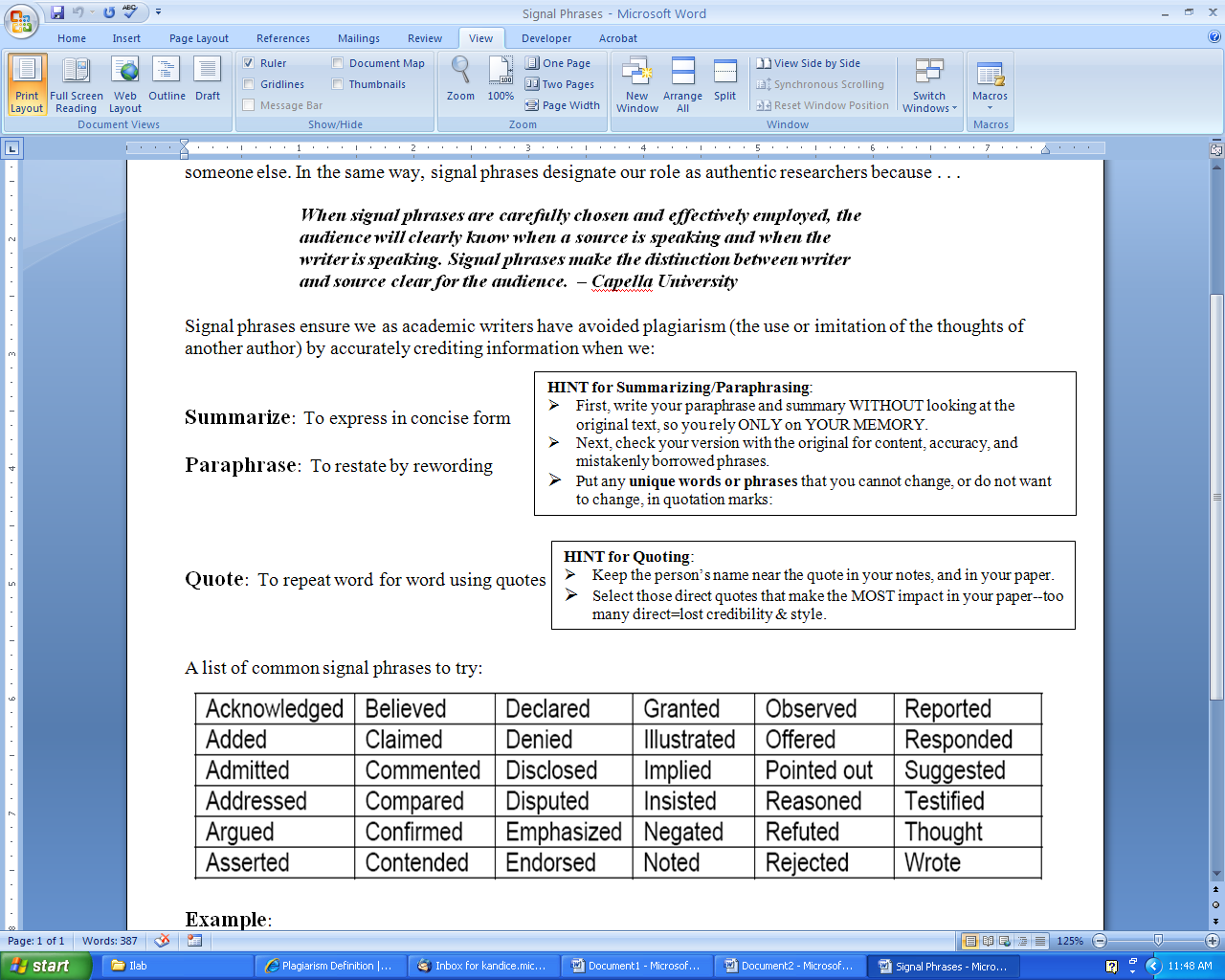 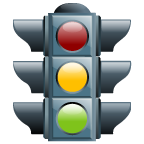 Choose the Signal Phrase that works best with your quote:                                          “________________________________________________________________________________________________________________________________________________________________________” (                                         )Reflect:  How does your Signal Phrase perfectly introduce your quote?______________________________________________________________________________Choose the Signal Phrase that works best with your summary: _________________________________________________________________________________________________________________________________________________________________________ (                                            )
Reflect:  How does your Signal Phrase perfectly introduce your summary?______________________________________________________________________________AcknowledgeBelieveDeclareGrantObserveReportAddClaimDenyIllustrateOfferRespondAdmitCommentDiscloseImplyPoint outSuggestAddressCompareDisputeInsistReasonTestifyArgueConformEmphasizeNegateRefuteThoughtAssertContendEndorseNoteRejectWrote